AVVISO TRASPORTO SCOLASTICO A.S. 2022/2023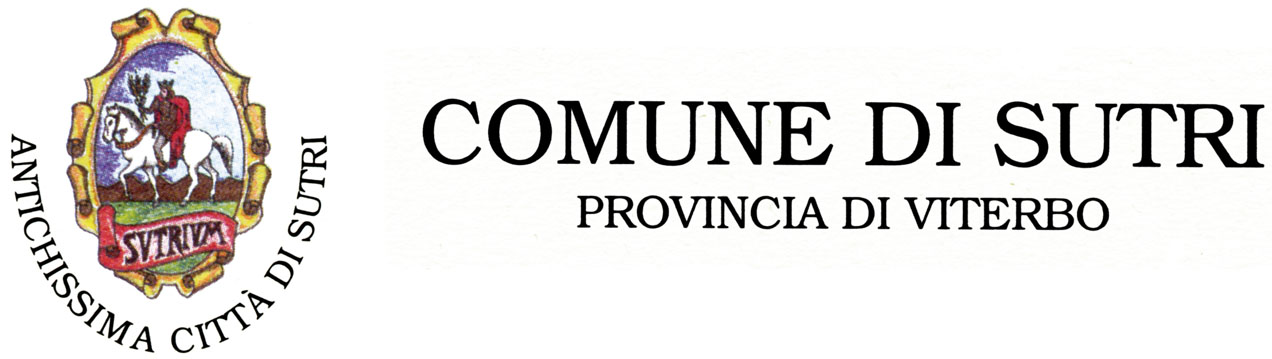 Si rende noto che è possibile presentare domanda di iscrizione al Servizio di trasporto scolastico per l’anno scolastico 2022/2023. REQUISITI PER L’ISCRIZIONE  Al Servizio Trasporto Scolastico potranno accedere gli alunni di scuola Primaria e Secondaria di primo grado dell’Istituto Comprensivo Aldo Moro  di Sutri,  l’iscrizione al servizio di trasporto scolastico ha validita’ per l’intero anno scolastico 2022/2023 e  il corrispettivo per tale servizio dovra’ essere versato in n. 2 rate, la prima rata dell’importo di € 70,00 all’atto di iscrizione e la seconda rata, così come risultante dalla dichiarazione ISEE,  entro il mese di gennaio 2023 (ricevuta da consegnare all’ufficio pubblica istruzione del Comune di Sutri).LA DOMANDA DI ISCRIZIONE DOVRÀ ESSERE CORREDATA, A PENA DI ESCLUSIONE, DAI SEGUENTI DOCUMENTI: 1) Copia del documento di riconoscimento del dichiarante;2) Delega sottoscritta da uno dei genitori per il ritiro bambini alla fermata dello scuolabus (solo per la scuola primaria - OBBLIGATORIA)3) Certificazione I.S.E.E. in corso di validità; (obbligatoria per l’accesso ai benefici)4) copia del versamento della prima rata di € 70,00 da effettuarsi tramite:- bonifico “Banca Lazio Nord” IBAN : IT11 K089 3173 2800 0004 0011 030, indicando nella causale: servizio di trasporto scolastico I^ rata anno scolastico 2022/2023 e  nome e cognome del bambino;-  tramite POS direttamente in Comune, piano secondo, negli orari di apertura al pubblico: martedì e venerdì dalle 9.00 alle 12.00 e giovedì dalle 15.00 alle 17.30Per la fruizione del servizio di trasporto scolastico è previsto il pagamento da parte di ciascun utente di una quota annua  pari all’importo corrispondente alla fascia di reddito ISEE, da corrispondersi a titolo di parziale contribuzione alle spese di gestione sostenute dal Comune. FASCE ISEE                                                IMPORTO ANNUO TRASPORTO SCOLASTICOFino a 7.000,00                                          € 120,00               ulteriore figlio €  100,00Da  14.000,00                            € 160,00               ulteriore figlio €  140,00Da  22.000,00                          € 190,00               ulteriore figlio €  170,00Da  35.000,00                          € 220,00               ulteriore figlio €  200,00Per i fruitori del servizio non residentio per coloro che non presentano ISEE        o per ISEE superiore ad € 35.000,00          € 250,00                ulteriore figlio €  230,00La richiesta redatta secondo il modulo allegato al presente avviso  e completa di tutti gli allegati andra’ trasmessa al Comune di Sutri  entro il 09 settembre 2022 (per poter usufruire del servizio dal giorno di inizio della scuola) e comunque non oltre il 23 settembre 2022 con  le seguenti modalità:- al Protocollo Comunale presso P.zza del Comune, n. 32 nei giorni di Martedì - venerdì dalle 9.00 alle 12.00 ed il giovedì dalle 15.00 alle 17.00  - tramite mail  al seguente indirizzo di posta elettronica: comunesutri@postecert.it Per eventuali comunicazioni o informazioni  contattare il numero: 0761/601212 N.B. GLI ALUNNI SPROVVISTI DI ISCRIZIONE NON POTRANNO USUFRUIRE DEL SERVIZIO DI TRASPORTO SCOLASTICO. 